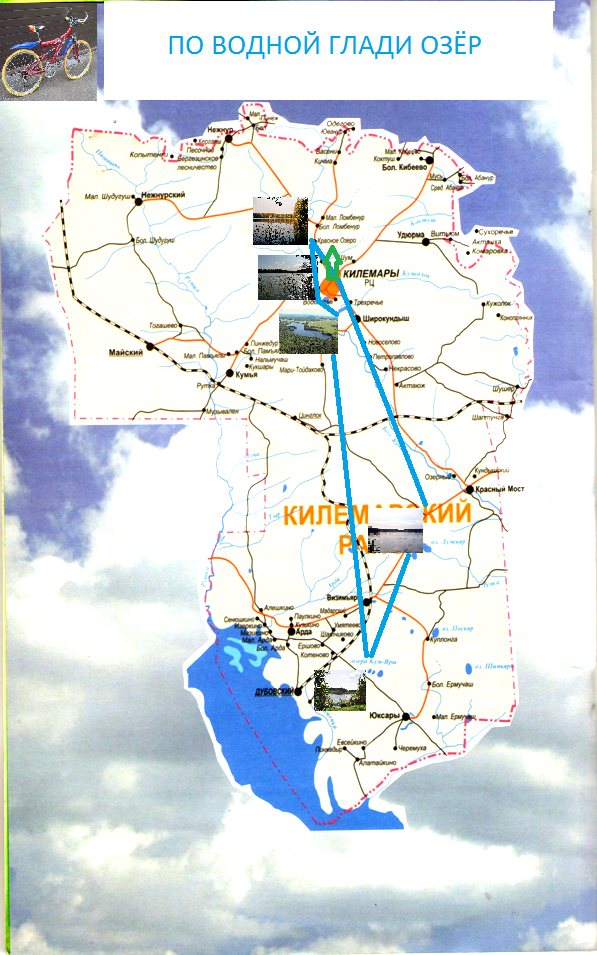 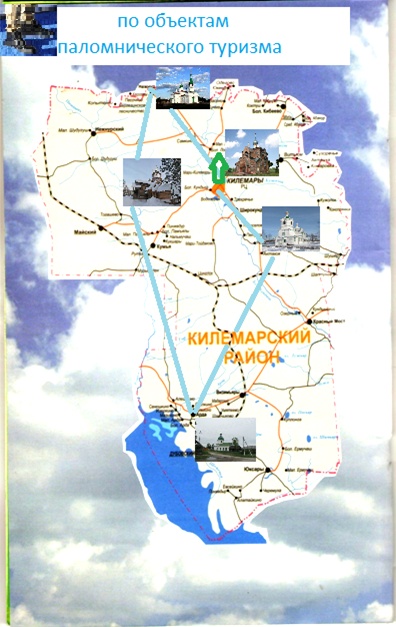 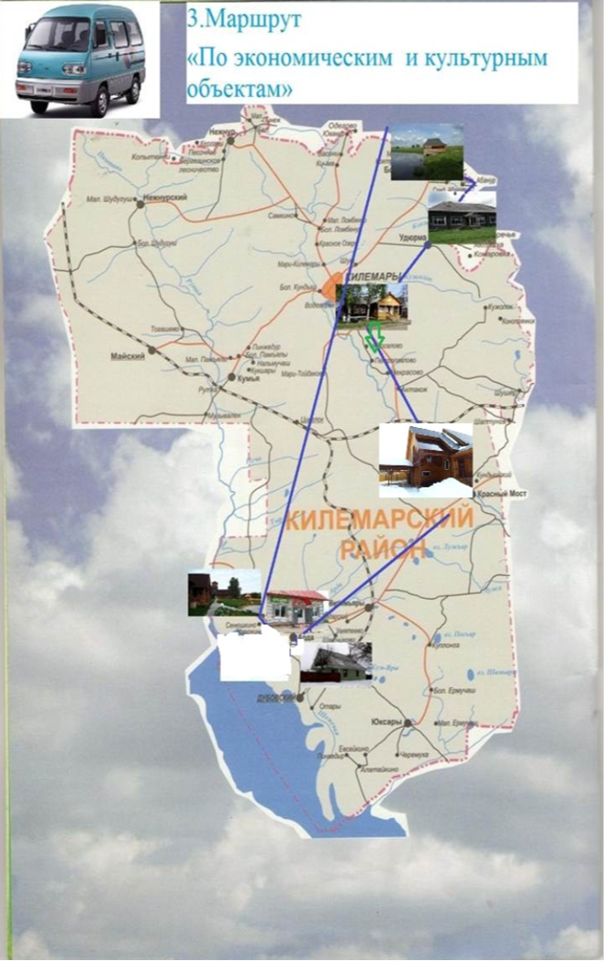 1. Церковь св. Пророка       Илии (п.Килемары)2. Церковь святителя Николая Чудотворца  (с.Нежнур)3.Богородице-Сергиева пустынь.4. Церковь Рождества      Христова (с.Арда)5. Церковь святителя 	Николая Чудотворца. (с.Актаюж)    1.Красное озеро.2.Водозерское озеро.3.Молевое озеро.4.Озеро Кумьяры.5.Озеро Юксары.